SUPPLEMENTAL MATERIAL(Additional File 2)Figure S1: Multistate model structureFigure S2: Flow diagramTable S1: Complications at any time during hospitalizationTable S2: Expected length of stay estimated from the multistate modelTable S3: Multi-state Cox proportional hazards model Table S4: Propensity score adjusted estimates for the hazards of death and dischargeTable S5: Sensitivity analysis, Multi-state Cox proportional hazards modelTable S6: Sensitivity analysis, Propensity score adjusted estimates for the hazards of death and dischargeSupplemental FiguresFigure S1. Multistate model structure. ICU: intensive care unit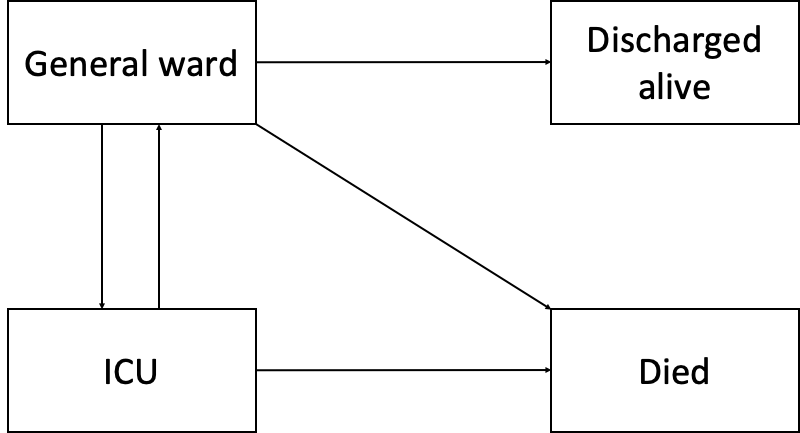 Figure S2. Flow diagram. ACEi: angiotensin-converting enzyme inhibitor, ARB: angiotensin II receptor blocker, COVID-19: Coronavirus disease-19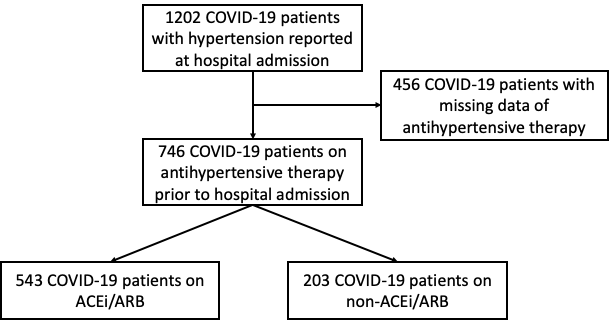 Supplemental TablesTable S1. Complications at any time during hospitalization   ACEi: angiotensin-converting enzyme inhibitor, ARB: angiotensin II receptor blockerTable S2. Expected length of ICU and hospital stay and mortality risk estimated from the multistate modelThis does not include adjustment for baseline covariates. ACEi: angiotensin-converting enzyme inhibitor, ARB: angiotensin II receptor blocker, CI: confidence intervals, ICU: intensive care unit, SE: standard errorTable S3. Multi-state Cox proportional hazards model This accounts for competing risks of in-hospital death and hospital discharge up to 90 days from ICU admission. Effect to patient group (ACEi/ARB, non-ACEi/ARB) assumed fixed over time; random effect per recruiting site. Model results are pooled from 10 rounds of multiple imputation using chained equations (MICE). ACEi: angiotensin-converting enzyme inhibitor, ARB: angiotensin II receptor blocker, CI: confidence intervals, ICU: intensive care unit, HR: hazard ratio, SE: standard errorTable S4. Propensity score adjusted estimates for the hazards of death and discharge Table S5. Multi-state Cox proportional hazards model for the hazards of death and discharge among non-ACEi/ARB, ACEi and ARB groupsThis accounts for competing risks of in-hospital death and hospital discharge up to 90 days from ICU admission. Effect to patient group ACEi/ARB, non-ACEi/ARB assumed fixed over time; random effect per recruiting site. Model results are pooled from 10 rounds of multiple imputation using chained equations MICE. ACEi: angiotensin-converting enzyme inhibitor, ARB: angiotensin II receptor blocker, CI: confidence intervals, ICU: intensive care unit, HR: hazard ratio, SE: standard errorTable S6. Propensity score adjusted estimated for the hazards of death and discharge among non-ACEi/ARB, ACEi and ARB groupsCause-specific Cox proportional hazards model weighted by inverse probabilities 1/propensity score of belonging to the ACEi/ARB group, accounting for competing risks.  Subject probabilities of belonging to the ACEi/ARB group were estimated as a function of age, sex, BMI, diabetes, smoking, chronic cardiac disease, chronic kidney disease and calendar time. Model results were pooled from 10 rounds of multiple imputation using chained equations MICE. ACEi: angiotensin-converting enzyme inhibitor, ARB: angiotensin II receptor blocker, CI: confidence intervals, ICU: intensive care unit, HR: hazard ratio, SE: standard errorComplicationACEi/ARB n (%)Available numbernon-ACEi/ARB n (%)Available numberp valueStroke26 (6)4648 (5)1760.7Heart failure39 (9)45718 (10)1750.53Cardiac ischemia154 (33)46245 (25)1780.055Cardiac arrhythmia21 (5)45912 (7)1730.31Cardiac arrest80 (17)46641 (23)1760.089Expected Length of stay:Mean days (95% CI)Expected Length of stay:Mean days (95% CI)Mortality risk following ICU admission: Mean % (SE)Mortality risk following ICU admission: Mean % (SE)Mortality risk following ICU admission: Mean % (SE)ICUGeneral ward30 day60 day90 dayACEi/ARB21.4 (19.9 to 23.0)6.7 (5.9 to 7.6)43.5(2.2)50.2 (2.2)50.9 (2.2)non-ACEi/ARB16.2 (14.1 to 18.5)6.3 (5.0 to 7.7)51.3 (3.6)59.3 (3.5)59.3 (3.5)Outcome from ICU admissionCharacteristicHRSE95% CIp valueDeathGroup = ACEi/ARB0.730.120.58 to 0.930.011DeathAge (+ 10 years)1.250.051.13 to 1.39<0.001DeathBMI (+ 5kg/m2)0.960.040.89 to 1.040.307DeathSex = Male0.90.120.71 to 1.130.363DeathDiabetes1.140.110.92 to 1.410.224DeathSmoking0.990.130.77 to 1.290.979DeathChronic cardiac disease1.120.120.88 to 1.420.368DeathChronic kidney disease1.280.130.98 to 1.660.069DeathWeek of ICU admission (+ 1 week)1.110.031.04 to 1.180.003DeathRegion = Africa1.750.470.7 to 4.390.23DeathRegion = Asia1.000.280.58 to 1.730.995DeathRegion = Australia and New Zealand0.290.740.07 to 1.260.098DeathRegion = Latin America and the Caribbean1.050.230.67 to 1.660.819DeathRegion = Northern America0.930.150.69 to 1.270.665DeathEthnicity = Black1.070.190.73 to 1.560.727DeathEthnicity = Latin American1.090.210.72 to 1.650.685DeathEthnicity = South Asian3.680.312.00 to 6.76<0.001DeathEthnicity = Other1.190.250.73 to 1.930.483Discharged aliveGroup = ACEi/ARB0.830.150.62 to 1.110.2Discharged aliveAge (+ 10 years)0.860.060.76 to 0.970.015Discharged aliveBMI (+ 5kg/m2)0.980.040.91 to 1.060.694Discharged aliveSex = Male0.670.140.51 to 0.880.004Discharged aliveDiabetes1.070.130.84 to 1.370.575Discharged aliveSmoking1.100.140.84 to 1.440.489Discharged aliveChronic cardiac disease0.850.160.62 to 1.160.314Discharged aliveChronic kidney disease1.150.180.81 to 1.630.431Discharged aliveWeek of ICU admission (+ 1 week)0.960.050.87 to 1.040.316Discharged aliveRegion = Africa2.980.650.83 to 10.630.093Discharged aliveRegion = Asia1.290.390.6 to 2.80.516Discharged aliveRegion = Australia and New Zealand2.220.540.77 to 6.450.14Discharged aliveRegion = Latin America and the Caribbean1.990.241.24 to 3.210.005Discharged aliveRegion = Northern America1.890.171.35 to 2.64<0.001Discharged aliveEthnicity = Black0.670.200.45 to 1.000.051Discharged aliveEthnicity = Latin American0.740.210.49 to 1.120.161Discharged aliveEthnicity = South Asian0.190.770.04 to 0.870.032Discharged aliveEthnicity = Other0.520.310.28 to 0.950.035Outcome from ICU admissionGroupHRSE95% CIp valueDeath ACEi/ARB0.730.120.58 to 0.910.006Discharged aliveACEi/ARB0.850.140.65 to 1.130.272Outcome from ICU admissionCharacteristicHRSE95% CIp valueDeathGroup = ACEi0.700.140.53 to 0.930.014DeathGroup = ARB0.740.140.56 to 0.970.028DeathAge + 10 years1.260.051.13 to 1.4<0.001DeathBMI + 5kg/m20.970.040.89 to 1.050.396DeathSex = Male0.890.120.7 to 1.130.355DeathDiabetes1.120.110.9 to 1.390.329DeathSmoking1.010.120.79 to 1.290.954DeathChronic cardiac disease1.090.130.85 to 1.40.492DeathChronic kidney disease1.280.140.98 to 1.680.072DeathWeek of ICU admission + 1 week1.100.041.03 to 1.190.006DeathRegion = Africa1.670.470.66 to 4.240.278DeathRegion = Asia0.920.280.53 to 1.590.756DeathRegion = Australia and New Zealand0.171.030.02 to 1.30.088DeathRegion = Latin America and the Caribbean1.140.240.7 to 1.840.596DeathRegion = Northern America0.910.160.66 to 1.240.536DeathEthnicity = Black1.070.190.73 to 1.570.727DeathEthnicity = Latin American1.040.220.68 to 1.60.843DeathEthnicity = South Asian3.800.322.04 to 7.07<0.001DeathEthnicity = Other1.260.240.79 to 2.010.341Discharged aliveGroup = ACEi0.790.170.56 to 1.10.155Discharged aliveGroup = ARB0.890.170.64 to 1.220.461Discharged aliveAge + 10 years0.870.060.77 to 0.990.029Discharged aliveBMI + 5kg/m20.980.040.91 to 1.050.545Discharged aliveSex = Male0.710.150.53 to 0.940.018Discharged aliveDiabetes1.060.130.83 to 1.370.627Discharged aliveSmoking1.040.160.76 to 1.430.798Discharged aliveChronic cardiac disease0.820.160.59 to 1.130.224Discharged aliveChronic kidney disease1.170.180.82 to 1.680.389Discharged aliveWeek of ICU admission + 1 week0.970.050.88 to 1.060.459Discharged aliveRegion = Africa3.540.670.94 to 13.290.061Discharged aliveRegion = Asia1.580.410.71 to 3.540.265Discharged aliveRegion = Australia and New Zealand2.560.620.76 to 8.640.13Discharged aliveRegion = Latin America and the Caribbean2.280.271.35 to 3.850.002Discharged aliveRegion = Northern America2.050.181.45 to 2.9<0.001Discharged aliveEthnicity = Black0.670.200.45 to 0.990.046Discharged aliveEthnicity = Latin American0.710.210.47 to 1.080.11Discharged aliveEthnicity = South Asian0.160.780.03 to 0.740.019Discharged aliveEthnicity = Other0.460.330.24 to 0.890.022Outcome from ICU admissionGroupHRSE95% CIp valueDeathACEi0.740.14(0.57 to 0.97)0.027ARB0.730.13(0.56 to 0.95)0.018Discharged aliveACEi0.870.16(0.63 to 1.2)0.398ARB0.900.16(0.66 to 1.23)0.526